ПРАВИТЕЛЬСТВО РЕСПУБЛИКИ БАШКОРТОСТАНПОСТАНОВЛЕНИЕот 14 мая 2024 г. N 201ОБ УТВЕРЖДЕНИИ ПОРЯДКА ПРЕДОСТАВЛЕНИЯ ИЗ БЮДЖЕТА РЕСПУБЛИКИБАШКОРТОСТАН СУБСИДИИ НА ФИНАНСОВОЕ ОБЕСПЕЧЕНИЕ ЗАТРАТ,СВЯЗАННЫХ С ОРГАНИЗАЦИЕЙ И ДЕЯТЕЛЬНОСТЬЮ НА ТЕРРИТОРИИРЕСПУБЛИКИ БАШКОРТОСТАН РЕГИОНАЛЬНОГО ЦЕНТРА ТЕСТИРОВАНИЯГТО РЕСПУБЛИКИ БАШКОРТОСТАН И ПРОВЕДЕНИЕМ МЕРОПРИЯТИЙПО ВЫПОЛНЕНИЮ ВИДОВ ИСПЫТАНИЙ (ТЕСТОВ), НОРМАТИВОВ,ТРЕБОВАНИЙ К ОЦЕНКЕ УРОВНЯ ЗНАНИЙ И УМЕНИЙ В ОБЛАСТИФИЗИЧЕСКОЙ КУЛЬТУРЫ И СПОРТА В РАМКАХ ВСЕРОССИЙСКОГОФИЗКУЛЬТУРНО-СПОРТИВНОГО КОМПЛЕКСА"ГОТОВ К ТРУДУ И ОБОРОНЕ" (ГТО)В соответствии с пунктом 2 статьи 78.1 Бюджетного кодекса Российской Федерации, Постановлением Правительства Российской Федерации от 25 октября 2023 года N 1782 "Об утверждении общих требований к нормативным правовым актам, муниципальным правовым актам, регулирующим предоставление из бюджетов субъектов Российской Федерации, местных бюджетов субсидий, в том числе грантов в форме субсидий, юридическим лицам, индивидуальным предпринимателям, а также физическим лицам - производителям товаров, работ, услуг и проведение отборов получателей указанных субсидий, в том числе грантов в форме субсидий" Правительство Республики Башкортостан постановляет:1. Утвердить прилагаемый Порядок предоставления из бюджета Республики Башкортостан субсидии на финансовое обеспечение затрат, связанных с организацией и деятельностью на территории Республики Башкортостан регионального центра тестирования ГТО Республики Башкортостан и проведением мероприятий по выполнению видов испытаний (тестов), нормативов, требований к оценке уровня знаний и умений в области физической культуры и спорта в рамках Всероссийского физкультурно-спортивного комплекса "Готов к труду и обороне" (ГТО).2. Контроль за исполнением настоящего Постановления возложить на заместителя Премьер-министра Правительства Республики Башкортостан Сагитова И.Х.Премьер-министрПравительстваРеспублики БашкортостанА.Г.НАЗАРОВУтвержденПостановлением ПравительстваРеспублики Башкортостанот 14 мая 2024 г. N 201ПОРЯДОКПРЕДОСТАВЛЕНИЯ ИЗ БЮДЖЕТА РЕСПУБЛИКИ БАШКОРТОСТАН СУБСИДИИНА ФИНАНСОВОЕ ОБЕСПЕЧЕНИЕ ЗАТРАТ, СВЯЗАННЫХ С ОРГАНИЗАЦИЕЙИ ДЕЯТЕЛЬНОСТЬЮ НА ТЕРРИТОРИИ РЕСПУБЛИКИ БАШКОРТОСТАНРЕГИОНАЛЬНОГО ЦЕНТРА ТЕСТИРОВАНИЯ ГТО РЕСПУБЛИКИБАШКОРТОСТАН И ПРОВЕДЕНИЕМ МЕРОПРИЯТИЙ ПО ВЫПОЛНЕНИЮ ВИДОВИСПЫТАНИЙ (ТЕСТОВ), НОРМАТИВОВ, ТРЕБОВАНИЙ К ОЦЕНКЕ УРОВНЯЗНАНИЙ И УМЕНИЙ В ОБЛАСТИ ФИЗИЧЕСКОЙ КУЛЬТУРЫ И СПОРТАВ РАМКАХ ВСЕРОССИЙСКОГО ФИЗКУЛЬТУРНО-СПОРТИВНОГО КОМПЛЕКСА"ГОТОВ К ТРУДУ И ОБОРОНЕ" (ГТО)1. ОБЩИЕ ПОЛОЖЕНИЯ1.1. Настоящий Порядок устанавливает цель, порядок и условия предоставления субсидии из бюджета Республики Башкортостан на финансовое обеспечение затрат, связанных с организацией и деятельностью на территории Республики Башкортостан регионального центра тестирования ГТО Республики Башкортостан (далее - региональный центр) и проведением мероприятий по выполнению видов испытаний (тестов), нормативов, требований к оценке уровня знаний и умений в области физической культуры и спорта в рамках Всероссийского физкультурно-спортивного комплекса "Готов к труду и обороне" (ГТО) (далее - субсидия).1.2. Целью предоставления субсидии является финансовое обеспечение затрат, связанных с организацией и деятельностью на территории Республики Башкортостан регионального центра и проведением мероприятий по внедрению Всероссийского физкультурно-спортивного комплекса "Готов к труду и обороне" (ГТО) в Республике Башкортостан, согласно приложению N 1 к настоящему Порядку по следующим направлениям расходов:а) оплата труда работников в порядке и размерах, предусмотренных Положением об оплате труда работников государственных учреждений физкультурно-спортивной направленности, подведомственных Министерству молодежной политики и спорта Республики Башкортостан, утвержденным Постановлением Правительства Республики Башкортостан от 17 ноября 2014 года N 515. Предельная доля оплаты труда работников административно-управленческого персонала в фонде оплаты труда не должна превышать 40%;б) начисления на оплату труда работников;в) приобретение (аренда) основных средств для оснащения центров тестирования, необходимого спортивного инвентаря (в том числе мягкого спортивного инвентаря), перечень которых предварительно согласуется с Министерством спорта Республики Башкортостан (далее - Министерство);г) приобретение расходных материалов, в том числе изготовление и приобретение наградной атрибутики, сувенирной и полиграфической продукции, канцелярских товаров для реализации мероприятий; изготовление и распространение печатной информационной продукции для рекламных компаний, включая ее монтаж и демонтаж, осуществление фото- и видеосъемки, изготовление, ротация видеороликов и видеофильмов; обеспечение горюче-смазочными материалами арендованных технических средств;д) командировочные расходы работников, предусмотренные Постановлением Правительства Российской Федерации от 2 октября 2002 года N 729 "О размерах возмещения расходов, связанных со служебными командировками на территории Российской Федерации, работникам, заключившим трудовой договор о работе в федеральных государственных органах, работникам государственных внебюджетных фондов Российской Федерации, федеральных государственных учреждений", связанные с организацией и проведением тестирования населения по выполнению нормативов испытаний (тестов) комплекса ГТО, оценки выполнения нормативов испытаний (тестов) комплекса ГТО населением, представлением лиц, выполнивших нормативы испытаний (тестов) комплекса ГТО к награждению соответствующим знаком отличия комплекса ГТО;е) обеспечение услуг связи, радиосвязи, информационно-телекоммуникационной сети Интернет, почтовых расходов;ж) оплата коммунальных услуг, аренда, подготовка объектов спорта, помещений, площадок, полей, легкоатлетических беговых и плавательных дорожек;з) расходы на проведение тестирования населения по выполнению нормативов испытаний (тестов) комплекса ГТО, оценки выполнения нормативов испытаний (тестов) комплекса ГТО населением;и) расходы на представление лиц, выполнивших нормативы испытаний (тестов) комплекса ГТО, к награждению соответствующим знаком отличия комплекса ГТО;к) оказание консультационной и методической помощи населению в подготовке к выполнению нормативов испытаний (тестов) комплекса ГТО.Вышеуказанные расходы должны соответствовать нормам расходов на проведение мероприятий, включенных в календарные планы официальных физкультурных мероприятий и спортивных мероприятий Республики Башкортостан, согласно Приказу Министерства спорта Республики Башкортостан от 27 сентября 2022 года N ОД-329 "Об утверждении Порядка финансирования и установления норм расходов средств на проведение официальных физкультурных и спортивных мероприятий, включенных в календарные планы Республики Башкортостан";л) расходы на информационное обеспечение организации и проведения мероприятий по реализации комплекса ГТО (информационные стенды с элементами оформления ГТО, навигационный стенд, фасадная баннерная вывеска, информационная табличка и др.);м) расходы на рекламу и продвижение услуг регионального центра среди населения.Субсидия носит целевой характер и не может быть использована на другие цели.1.3. Главным распорядителем средств бюджета Республики Башкортостан, осуществляющим предоставление субсидии в соответствии с настоящим Порядком, является Министерство.1.4. Субсидия предоставляется в соответствии со сводной бюджетной росписью бюджета Республики Башкортостан в пределах лимитов бюджетных обязательств, утвержденных Министерству на соответствующий финансовый год и плановый период на цель, указанную в пункте 1.2 настоящего Порядка.1.5. Способ предоставления субсидии - финансовое обеспечение затрат.1.6. Субсидия предоставляется по результатам отбора юридических лиц, являющихся некоммерческими организациями (далее соответственно - или некоммерческая организация, или получатель субсидии), проводимого Министерством на конкурсной основе (далее - конкурсный отбор).1.7. Сведения о субсидии, подлежащей предоставлению в соответствии с настоящим Порядком, размещаются на едином портале бюджетной системы Российской Федерации в информационно-телекоммуникационной сети Интернет (далее - единый портал) (в разделе единого портала) в порядке, установленном Министерством финансов Российской Федерации (при наличии технической возможности).2. ПОРЯДОК ПРОВЕДЕНИЯ КОНКУРСНОГО ОТБОРА2.1. В целях проведения конкурсного отбора Министерство размещает на едином портале (при наличии технической возможности), а также на своем официальном сайте (https://sport@bashkortostan.ru/) в информационно-телекоммуникационной сети Интернет объявление о проведении конкурсного отбора, которое содержит следующую информацию:сроки проведения конкурсного отбора, а также при необходимости информацию о возможности проведения нескольких этапов конкурсного отбора с указанием сроков и порядка их проведения;дату и время начала подачи и окончания приема заявок некоммерческих организаций на участие в конкурсном отборе (далее - заявка), при этом дата окончания приема заявок не может быть ранее 30-го календарного дня, следующего за днем размещения объявления о проведении конкурсного отбора;наименование, место нахождения, почтовый адрес, адрес электронной почты Министерства;результаты предоставления субсидии;доменное имя и (или) указатели страниц государственной информационной системы в информационно-телекоммуникационной сети Интернет;требования к некоммерческим организациям и перечень документов, представляемых этими организациями для подтверждения их соответствия указанным требованиям;категорию получателя субсидии и критерии конкурсного отбора;порядок подачи некоммерческими организациями заявок и требований, предъявляемых к форме и содержанию заявок;порядок отзыва заявок, порядок их возврата, определяющий в том числе основания для этого, порядок внесения изменений в заявки;правила рассмотрения и оценки заявок;порядок возврата заявок на доработку;порядок отклонения заявок, а также информацию об основаниях их отклонения;размер субсидии, предоставляемой победителю конкурсного отбора;порядок предоставления некоммерческим организациям разъяснений положений объявления о проведении конкурсного отбора, даты начала и окончания срока такого предоставления;срок, в течение которого победитель конкурсного отбора должен подписать соглашение о предоставлении субсидии (далее - соглашение);условия признания победителя конкурсного отбора уклонившимся от заключения соглашения;срок размещения результатов конкурсного отбора на официальном сайте Министерства в информационно-телекоммуникационной сети Интернет (с размещением указателя страницы сайта на едином портале).Некоммерческая организация вправе обратиться в Министерство за консультацией о разъяснении ей положений объявления о проведении конкурсного отбора и настоящего Порядка по номеру телефона, указанному в объявлении о проведении конкурсного отбора. Министерство дает указанные разъяснения в устной форме.2.2. Требования, предъявляемые к некоммерческим организациям, подавшим заявки на участие в конкурсе:а) некоммерческая организация осуществляет на территории Республики Башкортостан в соответствии со своими учредительными документами виды деятельности в области пропаганды здорового образа жизни, физической культуры и спорта, предусмотренные подпунктом 9 пункта 1 статьи 31.1 Федерального закона "О некоммерческих организациях", не менее 1 года с момента регистрации на территории Республики Башкортостан;б) некоммерческая организация не является государственным или муниципальным учреждением, политической партией или ее региональным отделением или иным структурным подразделением, коммерческой организацией, государственной корпорацией (компанией);в) некоммерческая организация не имеет в составе учредителей политических партий, упоминаний наименования политической партии в уставе некоммерческой организации, а также фактов передачи некоммерческой организацией пожертвований политической партии или ее региональным отделениям;г) некоммерческая организация имеет в своем распоряжении помещения (собственные и (или) находящиеся на ином законном основании), оборудование, транспорт, иное имущество, необходимое для организации и деятельности на территории Республики Башкортостан регионального центра и проведения мероприятий по выполнению видов испытаний (тестов), нормативов, требований к оценке уровня знаний и умений в области физической культуры и спорта в рамках Всероссийского физкультурно-спортивного комплекса "Готов к труду и обороне" (ГТО);д) по состоянию на дату не ранее чем за 30 календарных дней до даты подачи заявки некоммерческая организация должна соответствовать следующим требованиям:некоммерческая организация не является иностранным юридическим лицом, в том числе местом регистрации которого является государство или территория, включенные в утвержденный Министерством финансов Российской Федерации перечень государств и территорий, используемых для промежуточного (офшорного) владения активами в Российской Федерации (далее - офшорные компании), а также российским юридическим лицом, в уставном (складочном) капитале которого доля прямого или косвенного (через третьих лиц) участия офшорных компаний в совокупности превышает 25 процентов (если иное не предусмотрено законодательством Российской Федерации);некоммерческая организация не находится в перечне организаций и физических лиц, в отношении которых имеются сведения об их причастности к экстремистской деятельности или терроризму;некоммерческая организация не находится в составляемых в рамках реализации полномочий, предусмотренных главой VII Устава ООН, Советом Безопасности ООН или органами, специально созданными решениями Совета Безопасности ООН, перечнях организаций и физических лиц, связанных с террористическими организациями и террористами или с распространением оружия массового уничтожения;некоммерческая организация не является получателем средств из бюджета Республики Башкортостан на основании иных нормативных правовых актов Республики Башкортостан на цель, установленную в пункте 1.2 настоящего Порядка;некоммерческая организация не является иностранным агентом в соответствии с Федеральным законом "О контроле за деятельностью лиц, находящихся под иностранным влиянием";у некоммерческой организации на едином налоговом счете отсутствует или не превышает размер, определенный пунктом 3 статьи 47 Налогового кодекса Российской Федерации, задолженность по уплате налогов, сборов и страховых взносов в бюджеты бюджетной системы Российской Федерации;у некоммерческой организации отсутствует просроченная задолженность по возврату в бюджет Республики Башкортостан иных субсидий, бюджетных инвестиций, а также иная просроченная (неурегулированная) задолженность по денежным обязательствам перед бюджетом Республики Башкортостан;некоммерческая организация не находится в процессе реорганизации (за исключением реорганизации в форме присоединения к юридическому лицу, являющемуся участником конкурсного отбора, другого юридического лица), ликвидации, в отношении нее не введена процедура банкротства, деятельность некоммерческой организации не приостановлена в порядке, предусмотренном законодательством Российской Федерации;в реестре дисквалифицированных лиц отсутствуют сведения о дисквалифицированных руководителе, членах коллегиального исполнительного органа, лице, исполняющем функции единоличного исполнительного органа, или главном бухгалтере (при наличии) некоммерческой организации.2.3. Для участия в конкурсном отборе некоммерческая организация представляет в Министерство заявку по форме согласно приложению N 2 к настоящему Порядку с приложением следующих документов и информации:а) копии устава некоммерческой организации;б) выписки из Единого государственного реестра юридических лиц по состоянию на дату не ранее чем за 30 календарных дней до даты подачи заявки;в) информации о том, что некоммерческая организация не находится в перечне организаций и физических лиц, в отношении которых имеются сведения об их причастности к экстремистской деятельности или терроризму, по состоянию на дату не ранее чем за 30 календарных дней до даты подачи заявки;г) информации о том, что некоммерческая организация не находится в составляемых в рамках реализации полномочий, предусмотренных главой VII Устава ООН, Советом Безопасности ООН или органами, специально созданными решениями Совета Безопасности ООН, перечнях организаций и физических лиц, связанных с террористическими организациями и террористами или с распространением оружия массового уничтожения, по состоянию на дату не ранее чем за 30 календарных дней до даты подачи заявки;д) справки, подписанной руководителем некоммерческой организации (иным уполномоченным лицом), подтверждающей, что некоммерческая организация не является получателем средств из бюджета Республики Башкортостан на основании иных нормативных правовых актов Республики Башкортостан на цель, указанную в пункте 1.2 настоящего Порядка, по состоянию на дату не ранее чем за 30 календарных дней до даты подачи заявки;е) информации о том, что некоммерческая организация не является иностранным агентом в соответствии с Федеральным законом "О контроле за деятельностью лиц, находящихся под иностранным влиянием", по состоянию на дату не ранее чем за 30 календарных дней до даты подачи заявки;ж) справки налогового органа, подтверждающей, что у некоммерческой организации на едином налоговом счете отсутствует или не превышает размер, определенный пунктом 3 статьи 47 Налогового кодекса Российской Федерации, задолженность по уплате налогов, сборов и страховых взносов в бюджеты бюджетной системы Российской Федерации, по состоянию на дату не ранее чем за 30 календарных дней до даты подачи заявки;з) справки, подписанной руководителем некоммерческой организации (иным уполномоченным лицом), подтверждающей отсутствие у некоммерческой организации просроченной задолженности по возврату в бюджет Республики Башкортостан иных субсидий, бюджетных инвестиций, а также иной просроченной (неурегулированной) задолженности по денежным обязательствам перед бюджетом Республики Башкортостан, по состоянию на дату не ранее чем за 30 календарных дней до даты подачи заявки;и) справки налогового органа, подтверждающей отсутствие в реестре дисквалифицированных лиц сведений о дисквалифицированных руководителе, членах коллегиального исполнительного органа, лице, исполняющем функции единоличного исполнительного органа, или главном бухгалтере некоммерческой организации, по состоянию на дату не ранее чем за 30 календарных дней до даты подачи заявки;к) сметы расходов, планируемых для реализации полномочий регионального центра и проведения мероприятий по выполнению видов испытаний (тестов), нормативов, требований к оценке уровня знаний и умений в области физической культуры и спорта в рамках Всероссийского физкультурно-спортивного комплекса "Готов к труду и обороне" (ГТО);л) информации о нахождении или об отсутствии некоммерческой организации в реестре социально ориентированных некоммерческих организаций - получателей поддержки в соответствии со статьей 31.2 Федерального закона "О некоммерческих организациях";м) информации о нахождении или об отсутствии некоммерческой организации в реестре некоммерческих организаций - исполнителей общественно полезных услуг;н) информации о:наличии опыта организации и проведения физкультурно-массовых и спортивных мероприятий в рамках календарного плана спортивных мероприятий и физкультурных мероприятий Республики Башкортостан;наличии опыта организации и проведения мероприятий по внедрению комплекса ГТО;наличии привлеченных специалистов или работников некоммерческой организации соответствующей квалификации для внедрения системы ГТО (по каждому специалисту или работнику при наличии);наличии привлеченных специалистов из числа работников некоммерческой организации, допущенных к приему нормативов ГТО у лиц с ограниченными возможностями здоровья и инвалидов (по каждому специалисту при наличии);наличии материально-технической базы, используемой для деятельности некоммерческой организации, соответствующей для организации приема нормативов ГТО;наличии в информационно-телекоммуникационной сети Интернет официального сайта некоммерческой организации с актуальной информацией о ее деятельности (обновление не реже 2 раз в месяц);наличии социальных проектов в области физической культуры и спорта, на реализацию которых некоммерческой организацией получен грант (по каждому гранту при наличии);качестве предложений некоммерческой организации, включающей сведения о плане мероприятий по реализации полномочия регионального центра на текущий финансовый год;количестве человек, которым некоммерческая организация готова организовать сдачу нормативов ГТО;количестве знаков отличия ГТО по итогам года;наличии занятых спортсменами некоммерческой организации призовых мест на официальных всероссийских соревнованиях, чемпионатах и первенствах России в год, предшествующий году подачи заявки (по каждому спортсмену при наличии).Сведения, содержащиеся в настоящем подпункте, представляются в виде информационного письма на бланке некоммерческой организации;о) копии документа, подтверждающего полномочия лица, представляющего документы, действовать от имени некоммерческой организации;п) описи представленных документов.2.4. Некоммерческая организация вправе не представлять документы, указанные в подпунктах "б" - "г", "е", "ж", "и", "л", "м" пункта 2.3 настоящего Порядка. В случае непредставления некоммерческой организацией указанных документов по собственной инициативе Министерство обеспечивает получение их или информации, содержащейся в них, у соответствующих уполномоченных органов в порядке межведомственного информационного взаимодействия.2.5. Заявки формируются некоммерческими организациями при наличии технической возможности в электронной форме посредством заполнения соответствующих экранных форм веб-интерфейса системы "Электронный бюджет" и представления в систему "Электронный бюджет" электронных копий документов (документов на бумажном носителе, преобразованных в электронную форму путем сканирования) и материалов, представление которых предусмотрено в объявлении о проведении конкурсного отбора.В случае отсутствия технической возможности формирования заявки в электронной форме заявка представляется в Министерство на бумажном носителе с приложением в течение установленного срока подачи (приема) заявки и прилагаемых к ней документов.Заявка и прилагаемые к ней документы представляются непосредственно в Министерство лично лицом, имеющим право без доверенности действовать от имени некоммерческой организации, либо ее представителем на основании доверенности, оформленной в соответствии с требованиями законодательства Российской Федерации.Ответственность за достоверность сведений и подлинность документов (за исключением сведений и документов, которые были получены в порядке межведомственного информационного взаимодействия) несет некоммерческая организация.Представленные некоммерческой организацией заявка и прилагаемые к ним документы не возвращаются.Копии документов представляются с предъявлением оригиналов для установления их достоверности и удостоверяются (заверяются) подписью руководителя некоммерческой организации или иного уполномоченного лица и печатью некоммерческой организации (при наличии). Применение факсимильных подписей не допускается.Если документы заверяются (удостоверяются) подписью лица, уполномоченного руководителем некоммерческой организации, то представляется доверенность, оформленная в соответствии с требованиями законодательства Российской Федерации, в оригинале, подтверждающая полномочия этого лица на совершение данных действий.Один экземпляр заявки и прилагаемые к ней документы сшиваются и скрепляются печатью некоммерческой организации (при ее наличии).Все документы должны быть написаны на русском языке.Расходы на подготовку и оформление заявки и документов несет некоммерческая организация. Указанные расходы возмещению не подлежат.2.6. Некоммерческая организация вправе представить только одну заявку.2.7. Некоммерческая организация вправе отозвать свою заявку до окончания срока подачи (приема) заявок путем направления в Министерство соответствующего обращения. Заявка считается отозванной некоммерческой организацией со дня поступления обращения об отзыве заявки в Министерство.Отозванные заявки не рассматриваются.2.8. Министерство:а) регистрирует заявку в день поступления в журнале регистрации заявок, в котором указываются дата и время ее поступления. На втором экземпляре заявки Министерство ставит отметку о получении с указанием присвоенного регистрационного номера, даты и времени ее получения и передает лично руководителю некоммерческой организации или уполномоченному им лицу;б) в случае непредставления некоммерческой организацией документов, указанных в подпунктах "б" - "г", "е", "ж", "и", "л", "м" пункта 2.3 настоящего Порядка, в течение 3 рабочих дней со дня регистрации заявки запрашивает документы и (или) информацию, содержащуюся в них, у соответствующих уполномоченных органов в порядке межведомственного информационного взаимодействия;в) в течение 5 рабочих дней со дня регистрации заявки осуществляет рассмотрение документов, указанных в пункте 2.3 настоящего Порядка, на предмет их комплектности, полноты и достоверности содержащейся в них информации, а также на соответствие некоммерческой организации требованиям, установленным пунктом 2.2 настоящего Порядка;г) в течение 5 рабочих дней со дня окончания срока подачи (приема) заявок готовит заключение о наличии или об отсутствии оснований для допуска некоммерческой организации к участию в конкурсном отборе и принимает решение о допуске некоммерческой организации к конкурсному отбору либо об отклонении заявки.Указанное решение оформляется приказом Министерства в течение 2 рабочих дней со дня его принятия.2.9. В случае принятия решения о допуске некоммерческой организации к конкурсному отбору либо об отклонении заявки некоммерческой организации в течение 2 рабочих дней со дня принятия указанного решения направляется соответствующее уведомление в форме электронного документа по адресу электронной почты, указанному в заявке, поступившей в Министерство в форме электронного документа, и в письменной форме по почтовому адресу, указанному в заявке, поступившей в Министерство в письменной форме.После устранения оснований для отклонения заявки некоммерческая организация вправе повторно представить заявку и прилагаемые к ней документы до окончания срока подачи (приема) документов в соответствии с настоящим Порядком.Срок рассмотрения повторного представленных документов составляет не более 3 рабочих дней с даты их поступления в Министерство.2.10. Основаниями для отклонения заявки на стадии рассмотрения Министерством являются следующие:а) несоответствие некоммерческой организации требованиям, установленным пунктом 2.2 настоящего Порядка;б) непредставление (представление не в полном объеме) документов, указанных в объявлении о проведении конкурсного отбора (за исключением документов, которые могут быть получены в порядке межведомственного информационного взаимодействия);в) несоответствие представленных некоммерческой организацией заявки и (или) прилагаемых к ней документов требованиям, установленным в объявлении о проведении конкурсного отбора;г) недостоверность информации, содержащейся в документах, представленных некоммерческой организацией в целях подтверждения соответствия установленным настоящим Порядком требованиям;д) подача некоммерческой организацией заявки после даты и (или) времени, определенных для ее подачи.Наличие в документах описок, опечаток и орфографических ошибок не является основанием для отклонения заявки.2.11. В случае соответствия некоммерческой организации и представленных ею документов требованиям настоящего Порядка Министерство в течение 2 рабочих дней со дня принятия решения о допуске некоммерческой организации к конкурсному отбору направляет ее документы в конкурсную комиссию для принятия соответствующего решения.2.12. Рассмотрение и оценка допущенных к конкурсному отбору заявок осуществляются конкурсной комиссией в соответствии с Положением о конкурсной комиссии, настоящим Порядком и критериями оценки согласно приложению N 3 к настоящему Порядку.Положение о конкурсной комиссии и ее состав утверждаются приказом Министерства.2.13. Рассмотрение и оценка допущенных к конкурсному отбору заявок осуществляются конкурсной комиссией в течение 10 рабочих дней со дня их поступления в конкурсную комиссию.Каждый из присутствующих на заседании членов конкурсной комиссии проставляет заявкам баллы в оценочной ведомости по каждому критерию.Сумма баллов, выставленных членами конкурсной комиссии, делится на количество ее членов, принявших участие в оценке.Итоговый балл исчисляется как среднее арифметическое, полученное делением суммы баллов на количество членов конкурсной комиссии, принявших участие в оценке.Заявки ранжируются по количеству набранных баллов, причем номер 1 получает заявка с наивысшими баллами, далее порядковые номера выставляются по мере снижения баллов.Победителем конкурсного отбора признается некоммерческая организация, набравшая наибольшее количество баллов.В случае, если заявки набрали одинаковое количество баллов, рейтинг победителей конкурсного отбора определяется в соответствии с хронологической последовательностью приема заявок в Министерстве (побеждает заявка, поданная в Министерство раньше других).В случае, если на конкурсный отбор подана одна заявка, отвечающая требованиям настоящего Порядка, конкурсная комиссия признает победителем конкурсного отбора единственного его участника.Конкурсный отбор признается несостоявшимся в случае, если не было подано ни одной заявки или по итогам проведения конкурсного отбора не было заключено соглашение.В случае, если конкурсный отбор признается несостоявшимся, Министерство повторно проводит конкурсный отбор в соответствии с настоящим Порядком. Решение о повторном проведении конкурсного отбора оформляется в форме приказа в срок не позднее 10 рабочих дней со дня окончания срока подачи (приема) документов или в срок не позднее 3 рабочих дней со дня окончания срока заключения соглашения, установленного подпунктом "б" пункта 3.6 настоящего Порядка.2.14. Результаты конкурсного отбора оформляются протоколом заседания конкурсной комиссии в течение 5 календарных дней со дня проведения ее итогового заседания.2.15. Результаты конкурсного отбора утверждаются приказом Министерства о результатах конкурсного отбора на основании протокола заседания конкурсной комиссии в течение 3 рабочих дней со дня подписания этого протокола всеми членами конкурсной комиссии, присутствовавшими на ее заседании.2.16. После принятия приказа о результатах конкурсного отбора Министерство:а) в течение 2 рабочих дней со дня принятия указанного приказа направляет некоммерческим организациям соответствующие уведомления о результатах конкурсного отбора, включающие информацию о порядке и сроке заключения соглашения с победителем конкурсного отбора, в форме электронного документа по адресу электронной почты, указанному в заявке, поступившей в Министерство в форме электронного документа, и в письменной форме по почтовому адресу, указанному в заявке, поступившей в Министерство в письменной форме;б) в течение 3 календарных дней со дня принятия указанного приказа размещает на едином портале и на официальном сайте Министерства в информационно-телекоммуникационной сети Интернет следующие сведения:дату, время и место проведения рассмотрения заявок; дату, время и место оценки заявок;информацию о некоммерческих организациях, заявки которых были рассмотрены;информацию о некоммерческих организациях, заявки которых были отклонены, с указанием причин их отклонения, в том числе положений объявления о проведении конкурсного отбора, которым не соответствуют такие заявки;последовательность оценки заявок, присвоенные заявкам значения по каждому из предусмотренных критериев их оценки, принятое на основании результатов оценки заявок решение о присвоении им порядковых номеров;наименование получателя субсидии, с которым заключается соглашение, и размер предоставляемой ему субсидии.3. УСЛОВИЯ И ПОРЯДОК ПРЕДОСТАВЛЕНИЯ СУБСИДИИ3.1. Условием предоставления субсидии некоммерческой организации - победителю конкурсного отбора является наличие заключенного с Министерством соглашения.3.2. Для заключения соглашения в целях получения субсидии некоммерческая организация в течение 15 рабочих дней с даты принятия приказа о результатах конкурсного отбора представляет в Министерство заявление на предоставление субсидии (далее - заявление) в произвольной форме. Заявление подписывается и представляется в Министерство с учетом требований, установленных пунктом 2.5 настоящего Порядка.3.3. Министерство:а) регистрирует заявление в день поступления;б) осуществляет рассмотрение заявления с учетом сведений, содержащихся в документах, указанных в пункте 2.3 настоящего Порядка;в) в течение 2 рабочих дней со дня регистрации заявления принимает решение о предоставлении или об отказе в предоставлении субсидии.Указанное решение в день его принятия утверждается приказом Министерства.3.4. В случае принятия решения о предоставлении или об отказе в предоставлении субсидии Министерство в течение 2 рабочих дней со дня принятия указанного решения направляет некоммерческой организации соответствующее уведомление в форме электронного документа по адресу электронной почты, указанному в заявлении, поступившем в Министерство в форме электронного документа, и в письменной форме по почтовому адресу, указанному в заявлении, поступившем в Министерство в письменной форме.3.5. Основаниями для отказа некоммерческой организации в предоставлении субсидии являются следующие:а) несоответствие представленного некоммерческой организацией заявления требованиям, определенным пунктом 3.2 настоящего Порядка;б) установление факта недостоверности представленной некоммерческой организацией информации.3.6. В случае принятия решения о предоставлении субсидии Министерство в течение 15 рабочих дней со дня принятия указанного решения заключает с некоммерческой организации - победителем конкурсного отбора соглашение в соответствии с типовой формой, утвержденной приказом Министерства финансов Республики Башкортостан.3.7. Соглашение должно содержать:а) объем лимитов бюджетных обязательств на предоставление субсидии и мероприятия по внедрению комплекса ГТО, на выполнение которых предоставляется субсидия;б) плановые значения результатов предоставления субсидии;в) направления расходов получателя субсидии согласно смете расходов;г) срок, цели и условия использования субсидии;д) обязательство по реализации мероприятий по внедрению комплекса ГТО согласно приложению N 1 настоящему Порядку;е) условия, порядок и срок предоставления (перечисления) (периодичность) субсидии, счет получателя субсидии, на который она перечисляется, в том числе требования по обеспечению прозрачности деятельности получателя субсидии;ж) согласие получателя субсидии и лиц, являющихся поставщиками (подрядчиками, исполнителями) по договорам (соглашениям), заключенным в целях исполнения обязательств по соглашению, на осуществление Министерством проверок соблюдения ими условий и порядка предоставления субсидии, в том числе в части достижения плановых значений результатов предоставления субсидии, а также согласие на осуществление уполномоченными органами государственного финансового контроля проверок в соответствии со статьями 268.1 и 269.2 Бюджетного кодекса Российской Федерации;з) запрет на приобретение получателем субсидии за счет полученных из бюджета Республики Башкортостан средств иностранной валюты, за исключением операций, осуществляемых в соответствии с валютным законодательством Российской Федерации при закупке (поставке) высокотехнологичного импортного оборудования, сырья и комплектующих изделий, а также иных операций, связанных с достижением цели, указанной в пункте 1.2 настоящего Порядка;и) требование о заключении дополнительного соглашения к соглашению в части перемены лица в обязательстве с указанием в соглашении юридического лица, являющегося правопреемником, - при реорганизации получателя субсидии в форме слияния, присоединения или преобразования;к) требование о расторжении соглашения с формированием уведомления о расторжении соглашения в одностороннем порядке и акта об исполнении обязательств по соглашению с отражением информации о не исполненных получателем субсидии обязательствах, источником финансового обеспечения которых является субсидия, и возврате неиспользованного остатка субсидии в соответствующий бюджет Республики Башкортостан - при реорганизации получателя субсидии в форме разделения, выделения, а также при его ликвидации;л) сроки, формы и порядок представления отчета об осуществлении расходов, источником финансового обеспечения которых является субсидия, а также отчета о достижении плановых значений результатов предоставления субсидии;м) порядок и сроки осуществления Министерством оценки эффективности использования предоставленной субсидии;н) порядок и сроки возврата субсидии в случае установления по итогам проверок, проведенных Министерством и уполномоченными органами государственного финансового контроля, фактов нарушения условий и порядка предоставления субсидии;о) порядок и сроки возврата субсидии в бюджет Республики Башкортостан в случае недостижения плановых значений результатов предоставления субсидии;п) условия согласования новых условий соглашения или его расторжения при недостижении согласия по новым условиям в случае уменьшения Министерству ранее доведенных лимитов бюджетных обязательств, указанных в пункте 1.4 настоящего Порядка, приводящего к невозможности предоставления субсидии в размере, определенном в соглашении.3.8. Внесение изменений в соглашение возможно путем заключения дополнительного соглашения к соглашению, в том числе дополнительного соглашения о расторжении соглашения (при необходимости), в соответствии с типовой формой, утвержденной приказом Министерства финансов Республики Башкортостан.3.9. Перечисление субсидии осуществляется в порядке и сроки, установленные в соглашении, с лицевого счета Министерства, открытого в Министерстве финансов Республики Башкортостан, на расчетный счет получателя субсидии, открытый в кредитном учреждении, в соответствии с соглашением.3.10. Размер субсидии (S) определяется как сумма расходов (A1 +... An) и рассчитывается по следующей формуле:S = A1 +... An, где:S - размер субсидии на соответствующий финансовый год;A1 +... An - направления расходов, указанные в пункте 1.3 настоящего Порядка.3.11. Результатами предоставления субсидии являются следующие:доля населения, принявшего участие в выполнении нормативов испытаний (тестов) комплекса ГТО, в численности населения, проживающего на территории Республики Башкортостан, в возрасте от 6 лет, зарегистрированного в электронной базе данных, %;доля населения, выполнившего нормативы испытаний (тестов) комплекса ГТО на знаки отличия, в общей численности населения, проживающего на территории Республики Башкортостан, в возрасте от 6 лет, %;доля населения, выполнившего нормативы испытаний (тестов) комплекса ГТО на знаки отличия, в общей численности населения, принявшего участие в выполнении нормативов испытаний (тестов) комплекса ГТО, %;количество граждан Республики Башкортостан, выполнивших нормативы испытаний (тестов) комплекса ГТО на знаки отличия.4. ТРЕБОВАНИЯ К ОТЧЕТНОСТИ4.1. Получатель субсидии ежеквартально в срок не позднее 15 рабочих дней месяца, следующего за отчетным периодом, представляет в Министерство:а) отчет об осуществлении расходов, источником финансового обеспечения которых является субсидия;б) отчет о достижении плановых значений результатов предоставления субсидии.К отчету об осуществлении расходов, источником финансового обеспечения которых является субсидия, дополнительно прилагаются копии договоров, платежных ведомостей по заработной плате, актов выполненных работ, товарно-транспортных накладных, документов, подтверждающих оплату, заверенных получателем субсидии.К отчету о достижении плановых значений результатов предоставления субсидии дополнительно прилагаются копии выгрузки из автоматизированной информационной системы ГТО, заверенной получателем субсидии.4.2. Министерство вправе устанавливать в соглашении дополнительные формы отчетности, порядок и сроки ее представления.4.3. Министерство в течение 30 календарных дней со дня поступления отчетов осуществляет их проверку на соответствие требованиям настоящего Порядка и соглашения, по результатам которой:а) в случае соответствия отчетов требованиям настоящего Порядка и соглашения - принимает отчеты и направляет получателю субсидии уведомление об их принятии;б) в случае несоответствия отчетов требованиям настоящего Порядка и соглашения - в течение 3 рабочих дней после завершения проверки направляет получателю субсидии уведомление о необходимости устранения замечаний в течение 10 рабочих дней со дня получения уведомления.4.4. Ответственность за достоверность сведений в отчетах и документах, представленных в соответствии с пунктами 4.1 и 4.2 настоящего Порядка, возлагается на получателя субсидии.5. ТРЕБОВАНИЯ ОБ ОСУЩЕСТВЛЕНИИ КОНТРОЛЯ (МОНИТОРИНГА)ЗА СОБЛЮДЕНИЕМ УСЛОВИЙ И ПОРЯДКА ПРЕДОСТАВЛЕНИЯ СУБСИДИИ,А ТАКЖЕ ОТВЕТСТВЕННОСТЬ ЗА ИХ НАРУШЕНИЕ5.1. Министерство осуществляет в отношении получателя субсидии и лиц, являющихся поставщиками (подрядчиками, исполнителями) по договорам (соглашениям), заключенным в целях исполнения обязательств по соглашению, проверки соблюдения ими условий и порядка предоставления субсидии, в том числе в части достижения плановых значений результатов предоставления субсидии, а также уполномоченные органы государственного финансового контроля осуществляют проверки в соответствии со статьями 268.1 и 269.2 Бюджетного кодекса Российской Федерации.5.2. Получатель субсидии обязан направлять информацию, запрашиваемую Министерством, в порядке и срок, которые установлены Министерством, в случае поступления в Министерство запроса от федеральных, республиканских органов власти, иных органов и организаций по вопросам социального обслуживания, поддержки некоммерческих организаций, реализации настоящего Порядка.5.3. В случае выявления, в том числе по фактам проверок, проведенных Министерством и (или) уполномоченными органами государственного финансового контроля, фактов нарушения получателем субсидии условий и порядка ее предоставления, которые установлены настоящим Порядком и соглашением, средства подлежат возврату в доход бюджета Республики Башкортостан в объеме, равном выявленным нарушениям, если иное не установлено соглашением, на основании:а) представления и (или) предписания уполномоченного органа государственного финансового контроля - в порядке и срок, установленные в соответствии с бюджетным законодательством;б) уведомления Министерства - в следующем порядке:решение о необходимости возврата выделенных бюджетных средств принимается Министерством в течение 30 календарных дней со дня выявления нарушений или окончания проведения указанной проверки;в течение 10 рабочих дней со дня принятия Министерством решения о необходимости возврата выделенных бюджетных средств получателю субсидии направляется соответствующее письменное уведомление о возврате субсидии (части субсидии);получатель субсидии в течение 30 календарных дней со дня получения письменного уведомления обязан перечислить в доход бюджета Республики Башкортостан указанную в письменном уведомлении сумму средств.5.4. В случае, если получателем субсидии в срок, определенным соглашением, допущено нарушение обязательств по достижению плановых значений результатов предоставления субсидии, установленных соглашением, сумма выделенных бюджетных средств подлежит возврату в бюджет Республики Башкортостан в порядке, предусмотренном абзацами третьим и четвертым подпункта "б" пункта 5.3 настоящего Порядка.5.5. Объем средств, подлежащих возврату в бюджет Республики Башкортостан (Vвозврата), рассчитывается по следующей формуле:Vвозврата = (Sсубсидии x D), где:Sсубсидии - сумма субсидии, предоставленной получателю субсидии в отчетном финансовом году;D - индекс, отражающий уровень недостижения плановых значений результатов предоставления субсидии, который рассчитывается по следующей формуле:D = 1 - F / P, где:F - фактически достигнутое значение результата предоставления субсидии, на отчетную дату;P - плановое значение результата предоставления субсидии, установленное соглашением.При расчете объема средств, подлежащих возврату в бюджет Республики Башкортостан (Vвозврата), используются только положительные значения индекса, отражающего уровень недостижения плановых значений результатов предоставления субсидии (D).5.6. Основанием для освобождения получателя субсидии от возврата средств субсидии в бюджет Республики Башкортостан является документально подтвержденное наступление обстоятельств непреодолимой силы, препятствующих исполнению обязательств в части достижения плановых значений результатов предоставления субсидии.К таким обстоятельствам относятся стихийные бедствия, болезни (эцидемии), военное положение, другие не зависящие от получателя субсидии обстоятельства, признаваемые правовой практикой обстоятельствами непреодолимой силы.5.7. Министерство осуществляет мониторинг достижения результатов предоставления субсидии исходя из достижения их плановых значений, определенных соглашением, и событий, отражающих факт завершения соответствующего мероприятия по получению результатов предоставления субсидии (контрольная точка), в порядке и по формам, которые установлены Министерством финансов Российской Федерации.5.8. В случае образования у получателя субсидии неиспользованного остатка субсидии, полученной в отчетном финансовом году, получатель субсидии обязан в течение 15 рабочих дней по завершении отчетного финансового года в письменной форме уведомить об этом Министерство.Получатель субсидии осуществляет расходы, источником финансового обеспечения которых является не использованный в отчетном финансовом году остаток субсидии, в случае принятия Министерством по согласованию с Министерством финансов Республики Башкортостан решения о наличии потребности в указанных денежных средствах.В случае принятия решения об отказе в использовании остатка субсидии в текущем финансовом году Министерство в течение 14 рабочих дней с момента принятия такого решения направляет получателю субсидии письменное уведомление о необходимости возврата указанных средств.Неиспользованный остаток субсидии подлежит перечислению на лицевой счет Министерства в течение 20 рабочих дней со дня получения его письменного уведомления о необходимости возврата указанных средств.5.9. При отказе получателя субсидии от добровольного возврата средств, указанных в пунктах 5.3, 5.4 и 5.8 настоящего Порядка, в установленные сроки эти средства взыскиваются в судебном порядке.5.10. Фактами использования (освоения) субсидии в рамках настоящего Порядка признаются фактическая оплата получателем субсидии расходов в соответствии со сметой расходов и графиком использования (освоения) субсидии, а также приемка поставленных товаров, выполненных работ, оказанных услуг.Приложение N 1к Порядку предоставления из бюджетаРеспублики Башкортостан субсидиина финансовое обеспечение затрат,связанных с организацией идеятельностью на территорииРеспублики Башкортостанрегионального центра тестированияГТО Республики Башкортостан ипроведением мероприятий повыполнению видов испытаний(тестов), нормативов, требованийк оценке уровня знаний и уменийв области физической культурыи спорта в рамках Всероссийскогофизкультурно-спортивного комплекса"Готов к труду и обороне" (ГТО)ПЕРЕЧЕНЬМЕРОПРИЯТИЙ ПО ВНЕДРЕНИЮ ВСЕРОССИЙСКОГОФИЗКУЛЬТУРНО-СПОРТИВНОГО КОМПЛЕКСА "ГОТОВ К ТРУДУИ ОБОРОНЕ" (ГТО) В РЕСПУБЛИКЕ БАШКОРТОСТАН1. Организация пропагандистской и информационной работы, направленной на формирование у населения осознанных потребностей в систематических занятиях физической культурой и спортом, физическом совершенствовании и ведении здорового образа жизни, на популяризацию участия в мероприятиях по выполнению нормативов испытаний (тестов) комплекса ГТО.2. Создание условий и оказание консультационной и методической помощи гражданам, физкультурно-спортивным, общественным и иным организациям в подготовке к выполнению нормативов испытаний (тестов) комплекса ГТО, содержащихся в государственных требованиях Всероссийского физкультурно-спортивного комплекса "Готов к труду и обороне" (ГТО), утвержденных Приказом Министерства спорта Российской Федерации от 22 февраля 2023 года N 117.3. Осуществление тестирования населения по выполнению нормативов испытаний (тестов) комплекса ГТО.4. Ведение учета результатов тестирования участников, формирование протоколов выполнения нормативов комплекса ГТО и оценка их выполнения.5. Внесение персональных данных участников тестирования, проверка правильности внесения персональных данных, указанных участником при самостоятельной регистрации на официальном сайте комплекса ГТО в информационно-телекоммуникационной сети Интернет, внесение результатов тестирования и данных сводного протокола в электронную базу данных, относящихся к реализации комплекса ГТО.6. Подготовка представления к награждению соответствующими знаками отличия комплекса ГТО лиц, выполнивших нормативы испытаний (тестов) комплекса ГТО.7. Участие в организации физкультурных и спортивных мероприятий по реализации комплекса ГТО, включенных в Единый календарный план межрегиональных, всероссийских физкультурных мероприятий и спортивных мероприятий, календарные планы физкультурных мероприятий и спортивных мероприятий Республики Башкортостан.8. Взаимодействие регионального центра тестирования ГТО Республики Башкортостан (далее - региональный центр) с органами государственной власти, органами местного самоуправления, физкультурно-спортивными, общественными и иными организациями по внедрению комплекса ГТО, проведению физкультурных и спортивных мероприятий по реализации ГТО.9. Участие регионального центра в организации повышения квалификации судей по комплексу ГТО.10. Осуществление допуска судей к оценке выполнения нормативов испытаний (тестов) комплекса ГТО, формирование главной судейской коллегии и судейских бригад, обеспечивающих соответствующее тестирование населения.11. Осуществление тестирования лиц из числа граждан, подлежащих призыву на военную службу, инвалидов и лиц с ограниченными возможностями организма.12. Осуществление тестирования населения в отдаленных, труднодоступных и малонаселенных населенных пунктах.13. Координация деятельности муниципальных центров тестирования ГТО, оказание методического, информационного, консультативного и организационного содействия, мониторинг их деятельности.14. Оказание консультативной и методической помощи населению в подготовке к выполнению нормативов (тестов) комплекса ГТО.15. Обеспечение регистрации населения Республики Башкортостан в электронной базе данных Всероссийского физкультурно-спортивного комплекса ГТО.16. Прием нормативов комплекса ГТО по видам испытаний и ступеням в постоянном месте тестирования.17. Организация выездного приема нормативов комплекса ГТО по видам испытаний и ступеням.18. Освещение в средствах массовой информации мероприятий по внедрению комплекса ГТО.19. Проведение республиканских мероприятий комплекса ГТО и направление делегации Республики Башкортостан для участия во всероссийских мероприятиях комплекса ГТО.20. Мониторинг результатов муниципальных центров тестирования ГТО.21. Предоставление в Министерство спорта Республики Башкортостан ежеквартальных и ежемесячных отчетов о деятельности регионального центра с анализом рейтинга муниципальных районов и городских округов Республики Башкортостан по реализации Всероссийского физкультурно-спортивного комплекса "Готов к труду и обороне", а также с учетом рейтинга Республики Башкортостан в рейтинге регионов Российской Федерации по внедрению комплекса ГТО.22. Организация работы судейских бригад, обеспечение повышения их квалификации.23. Взаимодействие с федеральным оператором Всероссийского физкультурно-спортивного комплекса "Готов к труду и обороне" - с автономной некоммерческой организацией "Дирекция спортивных и социальных проектов".24. Подготовка документов для награждения знаками отличия Всероссийского физкультурно-спортивного комплекса "Готов к труду и обороне", организация своевременного вручения знаков отличия и удостоверений Всероссийского физкультурно-спортивного комплекса "Готов к труду и обороне".Приложение N 2к Порядку предоставления из бюджетаРеспублики Башкортостан субсидиина финансовое обеспечение затрат,связанных с организацией идеятельностью на территорииРеспублики Башкортостанрегионального центра тестированияГТО Республики Башкортостан ипроведением мероприятий повыполнению видов испытаний(тестов), нормативов, требованийк оценке уровня знаний и уменийв области физической культурыи спорта в рамках Всероссийскогофизкультурно-спортивного комплекса"Готов к труду и обороне" (ГТО)                                  ЗАЯВКА        на участие в конкурсном отборе на предоставление из бюджета        Республики Башкортостан субсидии на финансовое обеспечение             затрат, связанных с организацией и деятельностью        на территории Республики Башкортостан регионального центра          тестирования ГТО Республики Башкортостан и проведением            мероприятий по выполнению видов испытаний (тестов),          нормативов, требований к оценке уровня знаний и умений              в области физической культуры и спорта в рамках             Всероссийского физкультурно-спортивного комплекса                      "Готов к труду и обороне" (ГТО)    Просим рассмотреть документы __________________________________________                                 (наименование некоммерческой организации)(далее  -  некоммерческая  организация),  представленные  в целях получениясубсидии  из  бюджета  Республики  Башкортостан  на  финансовое обеспечениезатрат,  связанных  с организацией и деятельностью на территории РеспубликиБашкортостан  регионального центра тестирования ГТО Республики Башкортостани   проведением   мероприятий   по  выполнению  видов  испытаний  (тестов),нормативов, требований к оценке уровня знаний и умений в области физическойкультуры   и   спорта   в  рамках  Всероссийского  физкультурно-спортивногокомплекса "Готов к труду и обороне" (ГТО).    В  случае  принятия решения о предоставлении некоммерческой организациисубсидии обязуемся обеспечить:    целевое расходование средств субсидии;    достижение   плановых  значений  результатов  предоставления  субсидии,установленных соглашением о предоставлении субсидии.    Достоверность  информации,  представленной  в составе настоящей заявки,подтверждаем.    Адрес электронной почты для направления Министерством спорта РеспубликиБашкортостан  полученных  путем  сканирования электронных копий документов,изготовленных на бумажном носителе:    __________________________________________________________________.    Некоммерческая     организация     согласна     на     размещение     винформационно-телекоммуникационной     сети     Интернет    информации    онекоммерческой организации и о подаваемой ею заявке.    Гарантируем  обеспечить  кадровый и материальный ресурсы, необходимые вцелях     проведения     мероприятий     по    реализации    Всероссийскогофизкультурно-спортивного  комплекса  "Готов  к  труду  и  обороне"  (ГТО) вРеспублике Башкортостан.                2. Информация о некоммерческой организации1.  Полное наименование некоммерческой организации ________________________    _______________________________________________________________________2.  Сокращенное наименование некоммерческой организации ___________________    _______________________________________________________________________3.  Основной   государственный   регистрационный     номер   некоммерческой    организации ___________________________________________________________4.  Идентификационный номер налогоплательщика _____________________________    _______________________________________________________________________5.  Дата  и  код   причины   постановки   на   учет   в   налоговом  органе    _______________________________________________________________________6.  Адрес  некоммерческой  организации  в  соответствии  с  учредительными    документами/фактическое местонахождение _______________________________    _______________________________________________________________________7.  Номер контактного телефона, почтовый адрес и  адрес  электронной  почты    для направления юридически значимых сообщений _________________________8.  Информация  о  руководителе  некоммерческой  организации (фамилия, имя,    отчество   (последнее   -   при    наличии),   идентификационный  номер    налогоплательщика,  должность),  контакты  (телефон,  адрес электронной    почты) ________________________________________________________________9.  Фамилии,  имена,  отчества (последние - при наличии), идентификационные    номера налогоплательщиков  учредителей,   всех   членов  коллегиального    исполнительного   органа,  лица,   исполняющего   функции  единоличного    исполнительного   органа,   и   главного    бухгалтера   некоммерческой    организации ___________________________________________________________10. Перечень   основных  и  дополнительных  видов   деятельности,   которые    некоммерческая   организация   вправе   осуществлять   в   соответствии    с учредительными документами __________________________________________    _______________________________________________________________________11. Адрес          сайта          некоммерческой       организации        в    информационно-телекоммуникационной  сети  Интернет,  группы  (страницы)    в социальных сетях (при наличии) ______________________________________    _______________________________________________________________________12. Информация  о  счетах  некоммерческой  организации  в  соответствии   с    законодательством Российской Федерации для перечисления субсидии ______    _______________________________________________________________________13. Фамилия, имя, отчество (последнее - при наличии) лица,  уполномоченного    на подписание соглашения, наименование должность ______________________    _______________________________________________________________________14. Грамоты,   благодарности,  дипломы,  награды,  печатные   материалы   в    средствах массовой информации, фото-  и  видеоматериалы,  в  том  числе    ссылки   в   информационно-телекоммуникационной    сети   Интернет,   о    деятельности некоммерческой организации в сферах физической культуры  и    спорта ________________________________________________________________    _______________________________________________________________________15. Перечень  проектов (мероприятий) в сферах физической культуры и  спорта    (наименование,    место     проведения,     количество     участников),    реализованных некоммерческой  организацией   за   последние   3   года,    предшествующие году подачи настоящей заявки (при наличии) _____________    _______________________________________________________________________16. Размер запрашиваемой субсидии, руб. ___________________________________    _______________________________________________________________________17. Количество   человек,   которым   некоммерческая   организация   готова    организовать тестирование по выполнению нормативов  испытаний  (тестов)    комплекса ГТО _________________________________________________________Руководитель _________________(________________________________)                 (подпись)          (расшифровка подписи)М.П.                                                   "__" _______ 20__ г.Приложение N 3к Порядку предоставления из бюджетаРеспублики Башкортостан субсидиина финансовое обеспечение затрат,связанных с организацией идеятельностью на территорииРеспублики Башкортостанрегионального центра тестированияГТО Республики Башкортостан ипроведением мероприятий повыполнению видов испытаний(тестов), нормативов, требованийк оценке уровня знаний и уменийв области физической культурыи спорта в рамках Всероссийскогофизкультурно-спортивного комплекса"Готов к труду и обороне" (ГТО)КРИТЕРИИОЦЕНКИ ЗАЯВОК НА УЧАСТИЕ В КОНКУРСНОМ ОТБОРЕНА ПРЕДОСТАВЛЕНИЕ ИЗ БЮДЖЕТА РЕСПУБЛИКИ БАШКОРТОСТАНСУБСИДИИ НА ФИНАНСОВОЕ ОБЕСПЕЧЕНИЕ ЗАТРАТ, СВЯЗАННЫХС ОРГАНИЗАЦИЕЙ И ДЕЯТЕЛЬНОСТЬЮ НА ТЕРРИТОРИИ РЕСПУБЛИКИБАШКОРТОСТАН РЕГИОНАЛЬНОГО ЦЕНТРА ТЕСТИРОВАНИЯ ГТОРЕСПУБЛИКИ БАШКОРТОСТАН И ПРОВЕДЕНИЕМ МЕРОПРИЯТИЙПО ВЫПОЛНЕНИЮ ВИДОВ ИСПЫТАНИЙ (ТЕСТОВ), НОРМАТИВОВ,ТРЕБОВАНИЙ К ОЦЕНКЕ УРОВНЯ ЗНАНИЙ И УМЕНИЙ В ОБЛАСТИФИЗИЧЕСКОЙ КУЛЬТУРЫ И СПОРТА В РАМКАХ ВСЕРОССИЙСКОГОФИЗКУЛЬТУРНО-СПОРТИВНОГО КОМПЛЕКСА"ГОТОВ К ТРУДУ И ОБОРОНЕ" (ГТО)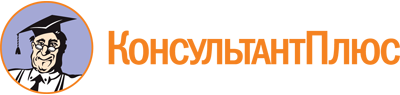 Постановление Правительства РБ от 14.05.2024 N 201
"Об утверждении Порядка предоставления из бюджета Республики Башкортостан субсидии на финансовое обеспечение затрат, связанных с организацией и деятельностью на территории Республики Башкортостан регионального центра тестирования ГТО Республики Башкортостан и проведением мероприятий по выполнению видов испытаний (тестов), нормативов, требований к оценке уровня знаний и умений в области физической культуры и спорта в рамках Всероссийского физкультурно-спортивного комплекса "Готов к труду и обороне" (ГТО)"Документ предоставлен КонсультантПлюс

www.consultant.ru

Дата сохранения: 08.06.2024
 N п/пКритерий оценкиБаллы1Нахождение некоммерческой организации в реестре социально ориентированных некоммерческих организаций - получателей поддержки в соответствии со статьей 31.2 Федерального закона "О некоммерческих организациях"да - 10 баллов;нет - 0 баллов2Нахождение некоммерческой организации в реестре некоммерческих организаций - исполнителей общественно полезных услугда - 10 баллов;нет - 0 баллов3Наличие у некоммерческой организации опыта организации и проведения физкультурно-массовых и спортивных мероприятий в рамках календарного плана спортивных мероприятий и физкультурных мероприятий Республики Башкортостан10 и более лет - 10 баллов;от 7 до 9 лет - 8 баллов;от 5 до 7 лет - 6 баллов;от 3 до 4 лет - 4 балла;от 1 года до 2 лет - 2 балла;нет - 0 баллов4Наличие у некоммерческой организации опыта организации и проведения мероприятий по внедрению комплекса ГТО10 и более лет - 10 баллов;от до 7 до 9 лет - 8 баллов;от 5 до 7 лет - 6 баллов;от 3 до 4 лет - 4 баллов;от 1 года до 2 лет - 2 балла;нет - 0 баллов5Наличие привлеченных специалистов или работников некоммерческой организации соответствующей квалификации для внедрения системы ГТО, а также обслуживающего персонала соответствующей квалификации (отдельный отчет по каждому специалисту или работнику при наличии)да - 10 баллов;нет - 0 баллов6Наличие привлеченных специалистов или работников некоммерческой организации, допущенных к приему нормативов ГТО у лиц с ограниченными возможностями здоровья и инвалидов (по каждому специалисту при наличии)да - 10 баллов;нет - 0 баллов7Наличие материально-технической базы, используемой для деятельности некоммерческой организации, соответствующей организации приема нормативов ГТОналичие собственной материально-технической базы - 10 баллов;наличие спортивного оборудования для приема нормативов ГТО - 10 баллов;отсутствие собственной материально-технической базы - 0 баллов;отсутствие спортивного оборудования для приема нормативов ГТО - 08Информационная открытость некоммерческой организации: наличие в информационно-телекоммуникационной сети Интернет официального сайта с актуальной информацией о деятельности некоммерческой организации (обновление не реже 2 раз в месяц)наличие официального сайта с актуальной информацией о деятельности некоммерческой организации - 10 баллов;наличие официального сайта с неактуальной информацией о деятельности некоммерческой организации - 1 балл;отсутствие официального сайта - 0 баллов9Наличие социальных проектов в областях физической культуры и спорта, на реализацию которых некоммерческой организацией получен грант (отдельный отчет по каждому гранту при наличии)да - 10 баллов; нет - 0 баллов10Качество предложения некоммерческой организации, включающего сведения о плане мероприятий по реализации полномочий регионального центра тестирования ГТО на текущий финансовый год:полный, качественный план - 10 баллов;+ 1 балл за каждое инновационное мероприятие;+ 5 баллов за каждое мероприятие, не требующее дополнительного финансирования10.1количество человек, которым некоммерческая организация готова организовать сдачу нормативов ГТОдо 100 чел. в месяц - 1 балл;от 100 до 300 чел. в месяц - 3 балла;от 300 до 500 чел. в месяц - 10 баллов10.2наличие выполненных нормативов (тестов) комплекса ГТО на знаки отличия комплекса ГТО по итогам годада - 10 баллов;нет - 0 баллов11Наличие призовых мест, занятых спортсменами некоммерческой организации на официальных всероссийских соревнованиях, чемпионатах и первенствах России в год, предшествующий году подачи заявки (по каждому спортсмену при наличии)да - 10 баллов;нет - 0 баллов